SPECIFICATIONProductTri-axle 42,000 liters fuel tanker trailer Weight & Size:Weight & Size:Loading capacity: 42,000 LitersOverall L*W*H: 11,500*2,550*3,950 mmTare weight:Around 7 tonsFrame:Frame:Material of main beam: CIMC specified high strength steelTanker Body:Tanker Body:Tanker body:Material : aluminum alloy 5182. thickness:6mm, end plate:6mmManhole:5 pcs, aluminum alloy explosion-proof manhole, diameter: 20”Compartment:5 pcs (the volume of each compartment could be designed according to customer’s requirement)Discharge valve:5 units 3” aluminum API discharge valveEmergency valve :5 units 4" pneumatic aluminum alloy emergency valveTop handrail:Collapsible typeTop walking way:Aluminium top anti-sliding walkwayDischarge rubber hose:3 inch, 2 pcsDischarge hose carrier:2pcsLadder:One aluminum alloy front ladderRunning Gear:Axle:3x13 tons axles , bpw brandTire: 12R22.5 tubeless tires , 13 pcs,linglong brand(one spare included)Suspension: Mechanical suspension with 10 pcs spring leafLanding gear: JOST E100 landing gear  Kingpin: JOST 2 or 3.5 inch bolted typeBrake system:Emergency relay valveWabco Air tanker:2*46L Brake chamber: Six-double structure brake chamber ABS:EquippedElectrical System:Receptacle:7-way socket standardVoltage:24 VoltLight:LEDColor: White paint with customized logoAccessories:1 pcs tool box + 1 spare tire carrier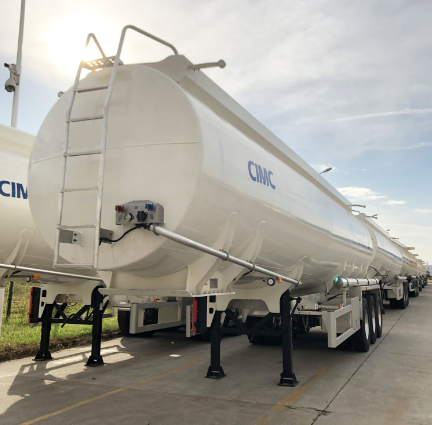 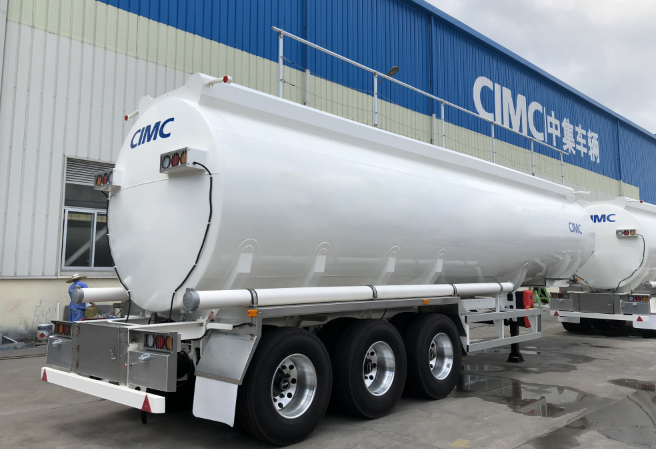 